       ΕΛΛΗΝΙΚΗ ΔΗΜΟΚΡΑΤΙΑ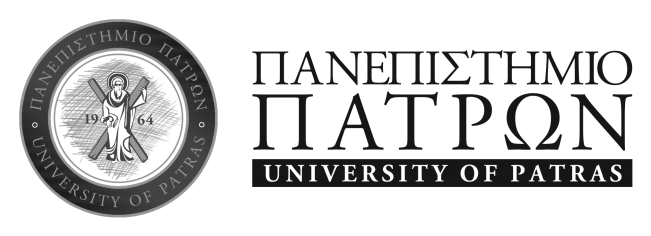 ΠΡΟΓΡΑΜΜΑ ΜΕΤΑΠΤΥΧΙΑΚΩΝ ΣΠΟΥΔΩΝ«ΕΙΔΙΚΕΣ ΠΡΟΣΕΓΓΙΣΕΙΣ ΣΤΙΣ ΠΑΡΑΣΤΑΤΙΚΕΣ ΤΕΧΝΕΣ ΚΑΙ ΤΟΝ ΚΙΝΗΜΑΤΟΓΡΑΦΟ (ιστορία, θεωρία, πολιτικές της ταυτότητας)»ΑΝΑΚΟΙΝΩΣΗΠαρακαλούνται οι παρακάτω πρωτοετείς μεταπτυχιακοί φοιτητές του ακαδημαϊκού έτους 2022-2023 να καταθέσουν στη Γραμματεία του Τμήματος από την Δευτέρα 10 Οκτωβρίου 2022 έως την Παρασκευή 14 Οκτωβρίου 2022 μια φωτογραφία τύπου ταυτότητας, ένα φωτοαντίγραφο αστυνομικής ταυτότητας και συμπληρωμένη την υπεύθυνη δήλωση εγγραφής που επισυνάπτεται  στην ανακοίνωση, προκειμένου να ολοκληρωθεί η εγγραφή τους. Κατόπιν αυτού θα εκδοθούν βεβαιώσεις εγγραφής και κωδικοί πρόσβασης  στις Υπηρεσίες Τηλεματικής του Πανεπιστημίου Πατρών, τα οποία θα παραλάβουν στις ηλεκτρονικές τους διευθύνσεις.                                                                                            Από τη Γραμματεία του Τμήματος                                                                                                      10 Οκτωβρίου 2022 ΣΧΟΛΗ ΑΝΘΡΩΠΙΣΤΙΚΩΝ ΚΑΙ ΚΟΙΝΩΝΙΚΩΝ ΕΠΙΣΤΗΜΩΝ ΤΜΗΜΑ ΘΕΑΤΡΙΚΩΝ ΣΠΟΥΔΩΝΤηλ.: 2610 962925E-mail: theatrical-studies@upatras.gr www.theaterst.upatras.gr1) ΑΒΡΑΜΟΠΟΥΛΟΥ ΘΕΩΝΗ 2) ΜΟΥΧΤΑΡΟΠΟΥΛΟΥ ΠΑΡΑΣΚΕΥΗ 3) ΦΑΓΚΡΑ ΜΑΡΙΑ	4) ΑΠΟΣΤΟΛΟΠΟΥΛΟΥ ΠΟΛΥΞΕΝΗ5) ΤΣΙΜΠΟΥΚΗ ΛΟΥΚΙΑ6) ΝΤΟΥΦΑ ΑΓΓΕΛΙΚΗ7) ΣΙΩΜΟΥ ΟΥΡΑΝΙΑ8) ΣΤΑΜΟΥ ΝΕΦΕΛΗ9) ΚΑΡΑΘΑΝΑΣΗ ΕΙΡΗΝΗ10) ΒΑΣΙΛΟΓΙΑΝΝΗ ΝΙΚΟΛΕΤΤΑ11) ΜΠΕΛΕΚΟΥ ΕΙΡΗΝΗ12) ΑΡΓΥΡΟΠΟΥΛΟΥ ΠΑΝΑΓΙΩΤΑ